Association Loi 1901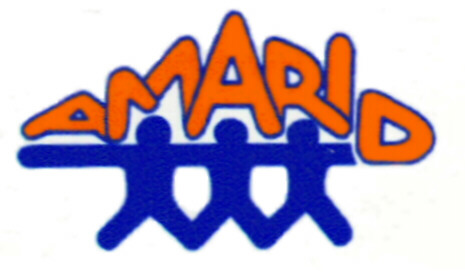 FICHE ADHESION 2019 (bien lire ci-dessous)              FICHE D’ADHESION A REMPLIR ENTIEREMENT PAR L’ADHERENT (E)                                                                                                                        ET PAR ORDINATEUR (Police 10, Times New Roman) SI POSSIBLE    Responsable de Secteur Ou de l’Antenne Départementale………………………………………………………….                     Merci d’Ecrire Lisiblement en LETTRES CAPITALES sauf l’Adresse Mail                                                             Ne pas agrafer, ni mettre de trombone pour les documents       NOM : …………………………………..Prénom…….. ………………NOM de JF ………………………..            Adresse : ………………………………………………………………………………………….                       Code Postal : ……………..   VILLE ……………………………………………….. FIXE   ………………………………….. PORTABLE : ………………………………………………          ADRESSE MAIL = ADHESION 38.00 €………………………………………………………........... ……………………………                    Adresse Email: envoyer le message suivant à chaque adhésion ou renouvellement: » Bon pour Accord «                  Né(e) le : ……………………………………A :…………………………………………………Département N° …………                  Date du Dernier Agrément à Titre Non Permanent……. /……. /…….  N° Agrément : ………            Vous êtes agréé(e) = Nombre d’enfant (s) autorisé (s) à être accueilli (s) figurant sur La Dernière Décision d’Agrément (voir ci dessous)♦Temps Complet. à la journée  ….. ♦Périscolaire…..♦Temps Partiel…..♦Horaire Atypique…...♦Divers…..♦Permanent….A REMPLIR SI VOUS RENOUVELEZ VOTRE ADHESION               Date de 1° Adhésion……/……/…… (Date de première adhésion à l’Association Nationale AMARID)               Joindre Obligatoirement : 1 copie de la Décision d’Agrément en cours de validité et 1 photo d’identité        Montant de la Cotisation 2019 du 01/01/2019 au 31/12/2019   = 47.00 € (envoi documents par courrier)                                               OU                                                 OÛ 38.00 €  (documents à imprimer par internet : Forum : amarid.net)A REMPLIR SI VOUS ADHERER POUR LA 1° FOISComment avez-vous connu AMARID ? : (Cochez les cases utiles)                                                                                                                                   b                                                                                                                                                                                                         Réunion AMARID à la PMI à une autre Ass.Mat. aux parents kiné, médecin, Autre…………………………….     b.                    Joindre OBLIGATOIREMENT : 1 copie de la dernière décision d’agrément et 2 photos d’identitéADHESION AMARID : La cotisation 2019 de 1° adhésion + la fourniture du Classeur AMARID : =   58.00 €Le Classeur AMARID contient tous les Documents nécessaires à votre professionADHESION 2019 : 47.00 € Adhésion annuelle, 38.00 € Adhésion Internet, 58.00 € Nouvelle Adhésion    Pour l’adhésion à 38.00 € par internet, je prends l’engagement que j’imprimerai les documents dont j’ai besoin  En allant sur le Forum AMARID : amarid.net par simple inscription gratuite avec mon mot de passeRèglement par mandat :  …… €   Il faut remplir obligatoirement les cases correspondantes Règlement en espèces :  ...........€.              Chèque à libeller à l’ordre d’AMARID Règlement par chèque(s) : N°. ………………. N°..................….... N°………….. …Banque : ............................            Date(s) d’encaissement :         ......../......../...........,  et  ….../….../…..  et  …... /……./…….. RESPONSABILITE CIVILE PROFESSIONNELLE et PROTECTION JURIDIQUE (RCP + PJ) 2019Oui  Non  =  25,15 € Tarif annuel RCP + PJ: Tarif valable du 01/01/2018 au 31/12/2018 (par année civile)                                         Se Décomposant : RCP = 17.00 € + PJ = 8,18 €   TOTAL GENERAL = 25,18 €                                           Chèque à l’Ordre d’ALLIANZ   +   Joindre une Enveloppe Timbrée à votre NOM et ADRESSE            Règlement par chèque : N°…………………………Etablissement bancaire : ……………………………….LES PAIEMENTS par chèque séparé (RCP+PJ) et (ADHESION AMARID) +   LES DOCUMENTS (enveloppe timbrée pour la RCP et PJ +                                                                                                                                                                                                                                                                                                                                                                                                                                                               FICHE D’ADHESION et Décision d’Agrément sont à ENVOYER au Secrétariat National AMARID (adresse ci-dessous)Signature Obligatoire de l’Assistant(e) Maternel(le) —–› :     Association Nationale d’Assistant(e)s Maternel(le)s Agréé(e)s Réuni(e)s Inter-Départementale AMARIDSecrétariat National AMARID, 8 Rue du Chasselas, 33370, ARTIGUES PRES BORDEAUX  -----   : 05 56 32 58 24  Siège Social AMARID : 33310 LORMONT   ------   ADRESSE MAIL: aaaociation.amarid@gmail.comSite Internet : www.amarid.fr -- Adresse Mail Professionnelle: contact@amarid.fr – Forum : www.amarid.net                                                                             